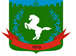 Томская область Томский районМуниципальное образование «Зональненское сельское поселение»ИНФОРМАЦИОННЫЙ БЮЛЛЕТЕНЬПериодическое официальное печатное издание, предназначенное для опубликованияправовых актов органов местного самоуправления Зональненского сельского поселенияи иной официальной информации                                                                                                                         Издается с 2005г.  п. Зональная Станция                                                                         	              № 23/л от 29.05.2023ТОМСКАЯ ОБЛАСТЬ         ТОМСКИЙ РАЙОНАДМИНИСТРАЦИЯ ЗОНАЛЬНЕНСКОГО СЕЛЬСКОГО ПОСЕЛЕНИЯРАСПОРЯЖЕНИЕ № 18«29» мая 2023 г.                                                                                                                          № 18В соответствии со статьями 86, 1601 Бюджетного кодекса Российской Федерации, Положением «О бюджетном процессе в муниципальном образовании «Зональненское сельское поселение», утвержденном Решением Совета Зональненского сельского поселения Томского района Томской области  от 25.06.2019 № 29, постановлением Администрации Томского района от 02.11.2020 № 399 «Об утверждении муниципальной программы «Социальное развитие Томского района», СЧИТАЮ НЕОБХОДИМЫМ:Установить расходное обязательство муниципального образования «Зональненское сельское поселение» Томского района Томской области на 2023 год     на награждение  за конкурс социальных проектов «С любовью к Томскому району» в рамках основного мероприятия «Повышение качества жизни граждан старшего поколения Томского района» муниципальной программы «Социальное развитие Томского района». Расходное обязательство, указанное в п.1 настоящего распоряжения, исполняется за счет и в пределах средств субсидии в размере 56 000 (пятидесяти шести тысяч) рублей 00 копеек, предоставляемой бюджету муниципального образования «Зональненское сельское поселение» Томского района Томской области из бюджета Томского района.3. Опубликовать настоящее постановление в официальном издании «Информационный бюллетень» и на официальном сайте муниципального образования «Зональненское сельское поселение» Томского района Томской области.4. Настоящее постановление вступает в силу с момента его официального опубликования.5. Контроль за исполнением данного Постановления оставляю за собой.Глава поселения(Глава Администрации)                                                                                           Е.А. Коновалова   Об установлении расходных обязательств муниципального образования «Зональненское сельское поселение» Томского района Томской области на награждение за конкурс социальных проектов «С любовью к Томскому району»